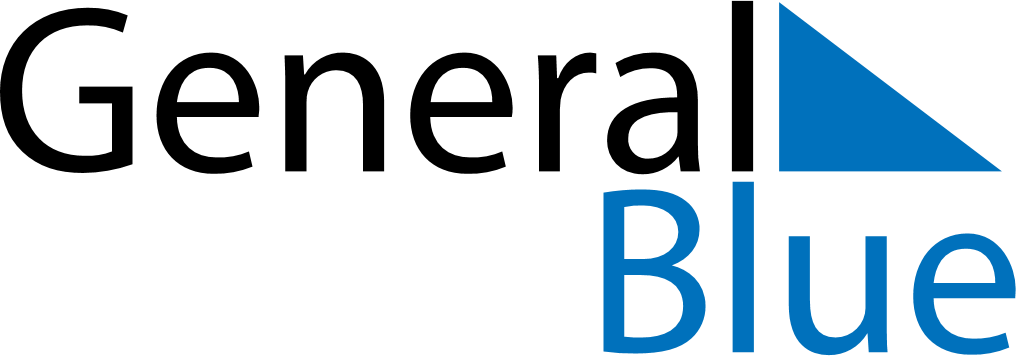 Weekly CalendarJuly 25, 2022 - July 31, 2022Weekly CalendarJuly 25, 2022 - July 31, 2022Weekly CalendarJuly 25, 2022 - July 31, 2022Weekly CalendarJuly 25, 2022 - July 31, 2022Weekly CalendarJuly 25, 2022 - July 31, 2022Weekly CalendarJuly 25, 2022 - July 31, 2022Weekly CalendarJuly 25, 2022 - July 31, 2022MondayJul 25MondayJul 25TuesdayJul 26WednesdayJul 27ThursdayJul 28FridayJul 29SaturdayJul 30SundayJul 315 AM6 AM7 AM8 AM9 AM10 AM11 AM12 PM1 PM2 PM3 PM4 PM5 PM6 PM7 PM8 PM9 PM10 PM